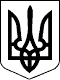 УЖГОРОДСЬКА РАЙОННА державна адміністраціяЗАКАРПАТСЬКОЇ ОБЛАСТІР О З П О Р Я Д Ж Е Н Н Я____11.11.2020____                        Ужгород                      №____353______Про надання дозволу на розробкудетального планутериторіїВідповідно до статей 6, 20, 39, 41 Закону України „Про місцеві державні адміністрації”, пункту 4 статті 10, статей 16, 19, 21  Закону України „Про регулювання містобудівної діяльності”, статті 13 Закону України „Про основи містобудуванняˮ, Закону України „Про стратегічну екологічну оцінкуˮ, постанови Кабінету Міністрів України від 25.05.2011р. №555 „Про затвердження Порядку проведення громадських слухань щодо врахування громадських інтересів під час розроблення проектів містобудівної документації на місцевому рівніˮ, наказу Міністерства регіонального розвитку, будівництва та житлово-комунального господарства України від 16.11.2011 №290 „Про затвердження Порядку розроблення містобудівної документації”, розглянувши заяву  громадянки Пригари Ольги Антонівни 23.10.2020:    1. Надати дозвіл громадянці Пригарі Ользі Антонівні на розроблення детального плану земельної ділянки площею   з кадастровим номером: 2124880300:10:014:0035, з метою зміни цільового призначення земельної ділянки для розміщення складських приміщень, за межами населеного пункту на території Баранинської сільської ради.2. Визначити Ужгородську райдержадміністрацію замовником детального плану території.      3. Відділу містобудування та архітектури райдержадміністрації             (Денис Г.М.) подати детальний план території на розгляд містобудівної ради, забезпечити проведення громадських слухань і оприлюднення на офіційному веб-сайті райдержадміністрації.      4. Розроблений детальний план території, вустановленому законом порядку, подати на затвердження у райдержадміністрацію.      5.  Контроль за  виконанням цьогорозпорядження покласти на  першого заступника голови райдержадміністрації Мацко Х.К.Голова державної адміністрації                              Вячеслав ДВОРСЬКИЙ